DOCUMENTO DE EVIDENCIA ESTRUCTURADA Y REFERENCIAS NIVEL D Fecha de solicitud: Nombre: Nivel al que postula: Firma del aspiranteEVIDENCIA ESTRUCTURADAEVIDENCIA ESTRUCTURADAEVIDENCIA ESTRUCTURADAEVIDENCIA ESTRUCTURADAEVIDENCIA ESTRUCTURADAEVIDENCIA ESTRUCTURADANombre de la actividadDescripción (breve)Fechas en las que se realizóHoras de duraciónCE que se han cubiertoReflexión general sobre el procesoREFERENCIASREFERENCIASREFERENCIASREFERENCIASREFERENCIASREFERENCIASREFERENCIASNombre de la actividadPersona de referenciaEmpresa /OrganizaciónCargo desempeñadoRelación con el aspiranteCorreo ElectrónicoObservaciones /Consideraciones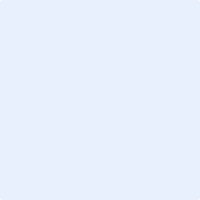 